BERKI VIOLA ÖSZTÖNDÍJ 2018 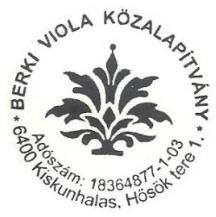 A Berki Viola Közalapítvány Kuratóriuma pályázatot ír ki 60. életévét 2018-ban betöltött vagy annál idősebb, Magyarországon élő képzőművész támogatására. A támogatás – melynek összege 200 000 Ft, - elnyerhető egy részletes szakmai önéletrajz és fotókkal illusztrált művészi bemutatkozás benyújtásával, melyből kiderül a pályázó tevékenységi köre, eddigi szakmai életútja (CD-t is elfogadunk).  Kérjük a Tisztelt Pályázót, a jelenlegi munkásságának bemutatása mellett – az örökhagyó Berki Viola művésznő rendelkezése alapján – jelenlegi életkörülményeit, jövedelmi viszonyait is tüntesse fel; ezek a jellemzők az azonos minőségű pályázatok esetében sorolási szempontként kerülnek számbavételre. A Kuratórium a feltételeknek megfelelő pályázók között előnyben részesíti azokat, akiknek művészete Berki Viola stílusával összhangban van.  Pályázat beadásának határideje: 2018. május 11.Postacím:Kiskunhalas Város Önkormányzatának Thorma János Múzeuma 6400 Kiskunhalas Köztársaság utca 2.A borítékra kérjük ráírni:Berki Viola Ösztöndíj 2018A díjazott személyéről a Berki Viola Közalapítvány Kuratóriuma dönt.  A pályaművek benyújtása csak postai úton lehetséges.  Eredményhirdetés: 2018. június 29.A pályázattal kapcsolatos további információk: Tóth MariannBerki Viola Közalapítvány titkár Tel.: 77/422-864 